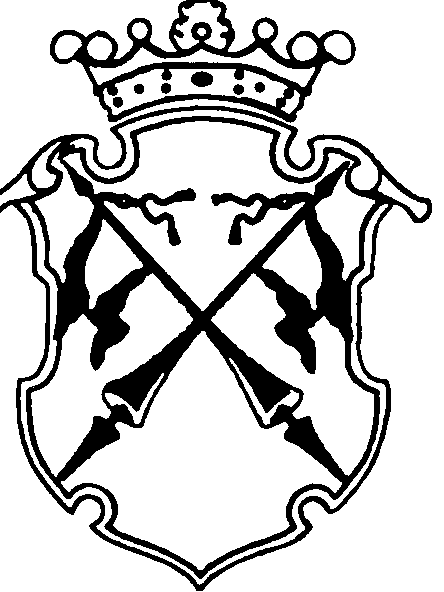 РЕСПУБЛИКА   КАРЕЛИЯКОНТРОЛЬНО-СЧЕТНЫЙ КОМИТЕТСОРТАВАЛЬСКОГО МУНИЦИПАЛЬНОГО РАЙОНАЗАКЛЮЧЕНИЕНА ПРОВЕДЕНИЕ ФИНАНСОВО-ЭКОНОМИЧЕСКОЙ ЭКСПЕРТИЗЫпостановления администрацииВяртсильского городского поселения «Об утверждении муниципальной программы «Адресная программа по переселению граждан их аварийного жилищного фонда на территории Вяртсильского городского поселения на 2016 год».«30» января 2017г.                                                                                        №3Основание для проведения экспертизы: п.7 ч.2 статьи 9 федерального закона  от 07.02.2011г. №6-ФЗ «Об общих принципах организации и деятельности контрольно-счетных органов субъектов Российской Федерации и муниципальных образований», ч.2 статьи 157 Бюджетного Кодекса РФ, п.7 статьи 7 Положения о контрольно-счетном комитете Сортавальского муниципального района, утвержденного Решением Совета Сортавальского муниципального района от 26.01.2012г. №232, подпункт 7 п.1.2 Соглашения о передаче полномочий контрольно-счетного органа Вяртсильского городского поселения по осуществлению внешнего муниципального финансового контроля Контрольно-счетному комитету Сортавальского муниципального района от «22» декабря 2016г. Цель экспертизы: оценка финансово-экономических обоснований на предмет обоснованности расходных обязательств бюджета Вяртсильского городского поселения в Постановлении администрации Вяртсильского городского поселения «Об утверждении муниципальной программы «Адресная программа по переселению граждан их аварийного жилищного фонда на территории Вяртсильского городского поселения на 2016 год».Предмет экспертизы: постановление администрации Вяртсильского городского поселения об утверждении муниципальной программы «Адресная программа по переселению граждан их аварийного жилищного фонда на территории Вяртсильского городского поселения на 2016 год».Контрольно-счетный комитет Сортавальского муниципального района произвел экспертизу представленной администрацией Вяртсильского городского поселения муниципальной программы «Адресная программа по переселению граждан их аварийного жилищного фонда на территории Вяртсильского городского поселения на 2016 год».Рассмотрев указанную программу, Контрольно-счетный комитет Сортавальского муниципального района пришел к следующим выводам:Полномочия по установлению расходных обязательств подтверждены.Паспорт программы составлен по форме согласно Приложению к Порядку принятия решений о разработке, формировании, реализации и оценке эффективности муниципальных программ, утвержденному Постановлением Администрации Вяртсильского городского поселения от «18» ноября 2015 г. №27. (далее - Порядок разработки муниципальных программ).Определить соответствует ли цель и задачи МЦП стратегии развития Вяртсильского городского поселения не представляется возможным в связи с отсутствием стратегии социально-экономического развития муниципального образования Вяртсильское городское поселение.В описательной части Программы раскрыто содержание проблемы.Цели МЦП соответствует поставленной проблеме. Планируемые задачи соответствуют целям программы.Программа содержит перечень и краткое описание мероприятий с указанием сроков их реализации.Целевые индикаторы программы, количественно характеризуют ход реализации программы, имеют количественное значение.Нарушения и недостатки, выявленные в ходе контрольного мероприятия «Проверка использования средств бюджетов Сортавальского и Вяртсильского городских поселений, направленных на реализацию мероприятий по переселению граждан из аварийного жилого фонда в 2015г. и 9 мес.2016 года» устранены.ЗАКЛЮЧЕНИЕ: Контрольно-счетный комитет Сортавальского муниципального района, проверив представленные документы делает вывод о том, что муниципальная программа, утвержденная Постановлением администрации Вяртсильского городского поселения «Об утверждении муниципальной программы «Адресная программа по переселению граждан их аварийного жилищного фонда на территории Вяртсильского городского поселения на 2016 год» соответствует требованиям действующего бюджетного законодательства.Председатель Контрольно-счетного комитета                  		Н.А. Астафьева